Об утверждении проекта межевания территории примыкающей к юго-восточной стороне с.Красные Четаи, Красночетайского сельского поселения Чувашской РеспубликиВ соответствии со статьей 46 Градостроительного кодекса Российской Федерации, правилами землепользования и застройки Красночетайского сельского поселения Красночетайского района Чувашской Республики, утвержденным решением Собрания депутатов Красночетайского сельского поселения Красночетайского района Чувашской Республики от 29.09.2017г. №01 (с изменениями от 27.03.2018 №07, 12.04.2018 №03), Уставом Красночетайского сельского поселения Красночетайского района Чувашской Республики, протоколом публичных слушаний по проекту межевания территории примыкающей к юго-восточной стороне с.Красные Четаи, Красночетайского сельского поселения Чувашской Республики от 25 января 2019 года, заключением о результатах публичных слушаний по проекту межевания территории примыкающей к юго-восточной стороне с.Красные Четаи, Красночетайского сельского поселения Чувашской Республики от 25 января 2019 года, администрация Красночетайского сельского поселения постановляет:1. Утвердить проект межевания территории примыкающей к юго-восточной стороне с.Красные Четаи, Красночетайского сельского поселения Чувашской Республики.2. Настоящее постановление опубликовать в периодическом печатном издании «Вестник Красночетайского сельского поселения» и разместить на официальном сайте администрации Красночетайского сельского поселения в сети «Интернет».3. Контроль за исполнения постановления оставляю за собой.Глава администрации сельского поселения		          А.Г. ВолковЧĂВАШ РЕСПУБЛИКИХĔРЛĔ ЧУТАЙ   РАЙОНĚ 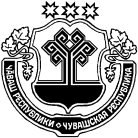 ЧУВАШСКАЯ  РЕСПУБЛИКА КРАСНОЧЕТАЙСКИЙ   РАЙОН  ХĔРЛĔ ЧУТАЙЯЛ ПОСЕЛЕНИЙĚН АДМИНИСТРАЦИЙĚ ЙЫШĂНУ                      28.03.2019      25 №      Хĕрлĕ Чутай салиАДМИНИСТРАЦИЯКРАСНОЧЕТАЙСКОГО  СЕЛЬСКОГО ПОСЕЛЕНИЯ ПОСТАНОВЛЕНИЕ 28.03.2019    № 25село Красные Четаи